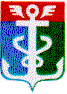 РОССИЙСКАЯ ФЕДЕРАЦИЯ
ПРИМОРСКИЙ КРАЙ
ДУМА НАХОДКИНСКОГО ГОРОДСКОГО ОКРУГАРЕШЕНИЕ29.03.2023                                                                                                                      № 108                 О награждении Почетной грамотой и Благодарственным письмом Думы Находкинского городского округаДума Находкинского городского округаР Е Ш И Л А:Наградить Почетной грамотой Думы Находкинского городского округа:1) Ленскую Раису Радиковну, педагога дополнительного образования муниципального бюджетного учреждения дополнительного образования «Дом детского творчества» г. Находка;2) Удовенко Оксану Сергеевну, заведующего муниципальным бюджетным дошкольным образовательным учреждением «Детский сад № 57» г. Находка;3) Смирнова Олега Викторовича, инженера-технолога производственно-технического отдела войсковой части 59313-46;4) Боклажук Виктора Викторовича, пожарного пожарной команды войсковой части 59313-46;5) Журавлеву Анжелику Ивановну, заместителя начальника управления жилищно-коммунального хозяйства администрации Находкинского городского округа;6) Гулай Юрия Александровича, главного инженера общества с ограниченной ответственностью «Сантехсервис»;7) Дёмышеву Ирину Сергеевну, инженера ПТО общества с ограниченной ответственностью «Гайдамак»;8) Мурза Татьяну Васильевну, заведующего библиотечным комплексом «Ливадия» муниципального бюджетного учреждения культуры «Центральная библиотечная система» Находкинского городского округа;9) Горбачеву Любовь Викторовну, педагога-психолога краевого государственного бюджетного учреждения социального обслуживания «Находкинский социально-реабилитационный центр для несовершеннолетних «Альбатрос»;10) Горбатенко Ольгу Сергеевну, воспитателя муниципального бюджетного дошкольного образовательного учреждения «Центр развития ребенка- детский сад № 60» г. Находка;11) Шалагина Александра Васильевича, художника муниципального бюджетного учреждения культуры «Музейно-выставочный центр г. Находка»;12) Яковлеву Елену Эрнестовну, преподавателя дисциплин профессионального модуля специальности 40.02.01 «Право и организация социального обеспечения» краевого государственного бюджетного профессионального образовательного учреждения «Находкинский государственный гуманитарно-политехнический колледж»;13) Фомка Виктора Борисовича, тракториста 4 разряда муниципального унитарного предприятия «Дорожно-эксплуатационный участок» города Находки;14) Завалишина Юрия Алексеевича, водителя 3 класса муниципального унитарного предприятия «Дорожно-эксплуатационный участок» города Находки;15) Крутских Виктора Павловича, начальника отдела по мобилизационной подготовке и защите государственной тайны администрации Находкинского городского округа;16) Орищенко Максима Валентиновича, заместителя генерального директора общества с ограниченной ответственностью «Эхеверия»;17) Горовую Елену Леонидовну, капитана полиции, старшего инспектора группы организации охраны объектов подлежащих обязательной охране отдела вневедомственной охраны по городу Находке-филиал Федерального государственного казенного учреждения «Управление войск национальной гвардии Российской Федерации по Приморскому краю»;18) Стрекаловского Владимира Владимировича, капитана полиции, дежурного пункта централизованной охраны № 1 отдела вневедомственной охраны по городу Находке-филиал Федерального государственного казенного учреждения «Управление войск национальной гвардии Российской Федерации по Приморскому краю»;19) Плотникову Ольгу Борисовну, поэтессу, композитора, хормейстера муниципального автономного учреждения культуры «Дом культуры им. Ю. Гагарина» Находкинского городского округа;20) Руднева Николая Васильевича, члена Совета ветеранов труда, военной службы и правоохранительных органов г. Находка.Наградить Благодарственным письмом Думы Находкинского городского округа:1) Евдокимову Марину Георгиевну, специалиста по кадрам муниципального бюджетного учреждения дополнительного образования «Дом детского творчества» г. Находка;2) Сухомлинова Александра Валентиновича, активиста Находкинского городского отделения Всероссийской Общественной Организации ветеранов «Боевое Братство»;3) Афанасьева Александра Александровича, активиста Находкинского городского отделения Всероссийской Общественной Организации ветеранов «Боевое Братство»;4) Гасанова Фиридуна Шакер оглы, активиста Находкинского городского отделения Всероссийской Общественной Организации ветеранов «Боевое Братство»;5) Шлегера Владимира Антоновича, активиста Находкинского городского отделения Всероссийской Общественной Организации ветеранов «Боевое Братство»;6) Буйкевича Александра Тихоновича, активиста Находкинского городского отделения Всероссийской Общественной Организации ветеранов «Боевое Братство»;7) Воронина Евгения Ивановича, активиста Находкинского городского отделения Всероссийской Общественной Организации ветеранов «Боевое Братство»;8) Присяжнюка Дмитрия Владимирович, активиста Находкинского городского отделения Всероссийской Общественной Организации ветеранов «Боевое Братство»;9) Козлова Евгения Геннадьевича, техника лаборатории (контрольно-испытательной) войсковой части 59313-46;10) Шафранского Юрия Константиновича, электромонтера по ремонту и обслуживанию электрооборудования энерго-механического отделения войсковой части 59313-46;11) Шушарину Инну Валерьевну, хормейстера муниципального автономного учреждения культуры «Международный морской клуб» Находкинского городского округа (ансамбль «Приморочка»);12) Бондаренко Надежду Геннадьевну, артиста-вокалиста муниципального автономного учреждения культуры «Международный морской клуб» Находкинского городского округа (ансамбль «Приморочка»);13) Тимошенко Валерию Валерьевну, артиста-вокалиста муниципального автономного учреждения культуры «Международный морской клуб» Находкинского городского округа (ансамбль «Приморочка»);14) Никитину Елену Игоревну, артиста-вокалиста муниципального автономного учреждения культуры «Международный морской клуб» Находкинского городского округа (ансамбль «Приморочка»);15) Кузьмина Антона Михайловича, звукооператора муниципального автономного учреждения культуры «Международный морской клуб» Находкинского городского округа (ансамбль «Приморочка»);16) Хромова Леонида Константиновича, начальника слесарного участка общества с ограниченной ответственностью «Андромеда»;17) Новикова Евгения Владимировича, мастера ВНС общества с ограниченной ответственностью «Водозабор Хмыловский»;18) Щербакову Марину Сергеевну, теплотехника общества с ограниченной ответственностью «Инициатива»;19) Алексеева Евгения Игоревича, председателя комитета по нормотворчеству Молодежного парламента при Думе Находкинского городского округа;20) Вершину Ирину Николаевну, начальника отдела по профилактике правонарушений среди несовершеннолетних, заместителя председателя комиссии по делам несовершеннолетних и защите их прав администрации Находкинского городского округа;21) Вотчал Александра Васильевича, выпускающего редактора муниципального бюджетного учреждения «Редакция газеты «Находкинский рабочий»; 22) Котикова Александра Львовича, члена Совета Находкинского отделения Приморской краевой общественной организации ветеранов морской пехоты «Сатурн»;23) Панченко Евгению Константиновну; заведующего по работе с молодежью муниципального автономного учреждения культуры «Дом молодежи» Находкинского городского округа; 24) Тарасенко Василия Владимировича, главного редактора информационного агентства «Nakhodka.Media».25) Кичатову Наталью Валерьевну, председателя комитета по социальной политике Молодежного парламента при Думе Находкинского городского округа;26) Коробова Андрея Алексеевича, заместителя председателя Молодежного парламента при Думе Находкинского городского округа;27) Крыгина Максима Николаевича, начальника отдела Министерства внутренних дел Российской Федерации по городу Находке;28) Кудинову Надежду Ивановну, заместителя начальника департамента по обеспечению деятельности администрации Находкинского городского округа в социальной сфере;29) Кузнецова Данила Андреевича, члена Молодежного парламента при Думе Находкинского городского округа;30) Кулакова Вячеслава Михайловича, заместителя исполнительного директора АО «НЗМУ» по связям с общественностью;31) Лебедева Сергей Демьянович, председателя Находкинского городского Совета ветеранов войны, труда, вооруженных сил правоохранительных органов;32) Магинского Тимура Владимировича, главу Находкинского городского округа;33) Мазур Елену Владимировну, генерального директора общества с ограниченной ответственностью «Эхеверия»;34) Наумову Ирину Александровну, начальника управления опеки и попечительства администрации Находкинского городского округа;35) Нургалиеву Марину Борисовну, директора муниципального бюджетного учреждения культуры «Музейно-выставочный центр г. Находка»,;36) Пашкова Александра Ивановича, руководителя Находкинского отделения Приморской краевой общественной организации ветеранов морской пехоты «Сатурн»;37) Подкорытову Рита Ивановну, директора муниципального бюджетного учреждения культуры «Центральная библиотечная система» Находкинского городского округа;38) Серебренникову Дарью Романовну, члена Молодежного парламента при Думе Находкинского городского округа;39) Чуракова Ярослава Валерьевича, секретаря Молодежного парламента при Думе Находкинского городского округа;40) Шакурову Елену Владимировну, председателя Молодежного парламента при Думе Находкинского городского округа;41) Якименко Оксану Юрьевну, воспитателя муниципального бюджетного дошкольного образовательного учреждения «Центр развития ребенка- детский сад № 60» г. Находка;42) Усенко Наталью Владимировну, специалиста по кадровому делопроизводству муниципального казенного учреждения «Централизованная бухгалтерия муниципальных учреждений культуры» Находкинского городского округа;43) Рогулькину Екатерину Владимировну, главного бухгалтера муниципального казенного учреждения «Централизованная бухгалтерия муниципальных учреждений культуры» Находкинского городского округа;44) Раевскую Оксану Леонидовну, преподавателя муниципального бюджетного учреждения дополнительного образования «Детская художественная школа № 1» Находкинского городского округа;45) Андрющенко Елену Анатольевну, режиссера-постановщика муниципального автономного учреждения культуры «Центр культуры» Находкинского городского округа;46) Морозову Галину Владимировну, преподавателя высшей квалификационной категории муниципального бюджетного учреждения дополнительного образования «Детская художественная школа № 1» Находкинского городского округа;47) Носову Александру Сергеевну, преподавателя дисциплин профессионального модуля специальности 40.02.02 «Правоохранительная деятельность» краевого государственного бюджетного профессионального образовательного учреждения «Находкинский государственный гуманитарно-политехнический колледж»;48) Черных Ирину Владимировну, преподавателя дисциплин профессионального модуля специальности 40.02.02 «Правоохранительная деятельность» Краевого государственного бюджетного профессионального образовательного учреждения «Находкинский государственный гуманитарно-политехнический колледж»;49) Спицыну Ольгу Андреевну, дорожного рабочего 4 разряда муниципального унитарного предприятия «Дорожно-эксплуатационный участок» города Находки;50) Кашкареву Малику Салаховну, дорожного рабочего 4 разряда муниципального унитарного предприятия «Дорожно-эксплуатационный участок» города Находки;51) Арзамазова Владимира Викторовича, водителя 1 класса муниципального унитарного предприятия «Дорожно-эксплуатационный участок» города Находки;52) Дьякову Оксану Анатольевну, дорожного рабочего 4 разряда муниципального унитарного предприятия «Дорожно-эксплуатационный участок» города Находки;53) Шумакович Любовь Федоровну, дорожного рабочего 4 разряда муниципального унитарного предприятия «Дорожно-эксплуатационный участок» города Находки;54) Ефимова Владимира Петровича, директора акционерного общества «Эра-Находка;55) коллектив танцевального спортивного клуба «Престиж»;56) коллектив танцевального спортивного клуба «Феникс»;57) Мусалееву Светлану Сергеевну, младшего лейтенанта полиции, дежурного пункта централизованной    охраны № 1 отдела вневедомственной охраны по городу Находке-филиал Федерального государственного казенного учреждения «Управление войск национальной гвардии Российской Федерации по Приморскому краю»;58) Удовик Сергея Евгеньевича, прапорщика полиции, заместителя командира взвода роты полиции отдела вневедомственной охраны по городу Находке-филиал Федерального государственного казенного учреждения «Управление войск национальной гвардии Российской Федерации по Приморскому краю»;59) Барсукову Валерию Александровну, сержанта полиции, старшего полицейского взвода роты полиции отдела вневедомственной охраны по городу Находке- филиал Федерального государственного казенного учреждения «Управление войск национальной гвардии Российской Федерации по Приморскому краю»;60) Лапа Анастасию Максимовну, сержанта полиции, полицейского (водителя) взвода роты полиции отдела вневедомственной охраны по городу Находке- филиал Федерального государственного казенного учреждения «Управление войск национальной гвардии Российской Федерации по Приморскому краю».3. 	Настоящее решение вступает в силу со дня его принятия.Председатель Думы                                                                                          А.В. Кузнецов29 марта 2023 года№ 108